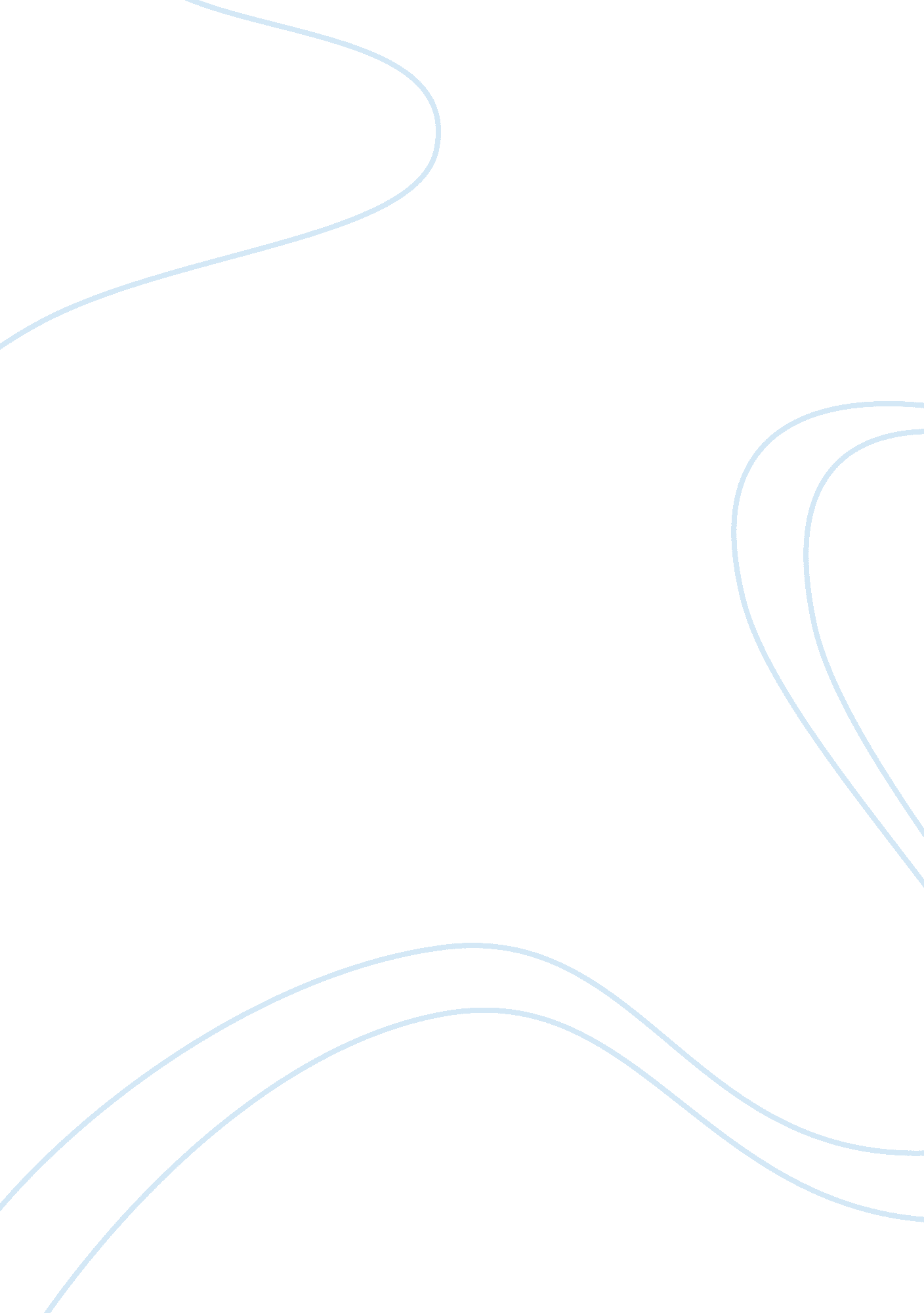 American revolution essay examplesHistory, Revolution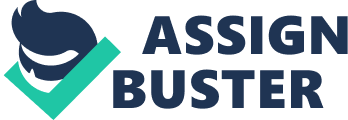 Search Terms: American Revolution Summary of Website 
The American Revolution. org (1) is a website designed to give all the information that might be needed with regard to the revolution. Therefore, it seeks to give succinct and clear understanding of how the revolution was like. In order to give the clear picture, the reader needs to understand more than just the actual revolution. This is why the site goes far back to look at the factors leading to the revolution. These are given as part of the introduction. It also gives a timeline of the revolution. Therefore, the reader gets to understand what happened at what time and why it happened. 
Understanding the cause of the revolution, the timeline, and the events occurring are not enough. Rather, there is the need to know the people who were involved in the struggle. This section is also provided for in the site (American Revolution. org 1). There are also other details of the revolution that can be quite imperative in order to understand what it was all about. With this understanding, the authors of the site sought to make sure that all these were considered. This is why there is a section for the commanders, documents, as well as the battles that were fought during the revolution. It also provides an interactive session through the contact and face book sections. Looking at the website and its features, it is arguable that it can act as an informative piece on the revolution. Not only does it provides deep, sound and coherent information, but also provides the evidence for the arguments. Most of all, it also provides some of the quotes by the founding fathers of the nation, which inspired the people to advance in their course for the revolution. These included John Adams, Washington, and Patrick Henry. Website Analysis This site is sponsored by the American Revolution Organization. Their credibility to handle this topic can be based on the fact that this is the work of the organization; to maintain history on the revolution. It seems to be very precise and supportive evidence is available. As such, the reader gets to understand that this site is not a creation of someone’s creative imagination. Rather, it is a display of well gathered and organized information for the purposes of learning as well as preservation of history. 
Perhaps the greatest strength of the site, and pone which goes a long way in asserting its authenticity, is the fact that a lot of resources are provided. In the documents section of the American revolution. org site (1), there is a list of all the resources that were used in the creation of the site. These are organized in an orderly manner such that a reader can pick the required ones. The documents are put in groups such as the American Government Documents, British Acts of Parliament, Famous Speeches, Inaugural Addresses, Miscellaneous Documents, State of Union Addresses, as well as the War Treaties such as the Paris Peace Treaty of 1783 and the Treaty of Greenville of 1795 (American Revolution. org 4). The most impressive fact is that all these documents are provided as links. Therefore, no other search is needed in order to access them. This makes reading much easier and more of fun. This is made even better by the fact that there is a video for those who would prefer to see or hear the whole story. This is quite impressive. 
The site is also quite impressive since it is comprehensive. As earlier indicated, the focus is not just on the war itself. Rather, it tells about all the factors and situations surrounding the revolution. It also indicates the people who were involved, such as the commanders in the war. This is done from a historical point of view using the timeline. Therefore, an individual going through the site can learn all the information needed about the revolution juts by clicking on the different links provided on site. 
Based on this insight, the site can be very relevant for the history students or individuals writing a paper on the topic. This is not mainly due to the information alone; rather, it is because of the comprehensiveness and organization of the information. As such, the individual can track the revolution from the beginning to the end. In other words, it can be termed as an umbrella site for the revolution. The information therein is also correct and verifiable. This can be gauged by the fact that there are a lot of documents provided on site. Therefore, counter-checking the documents with the information found elsewhere can be used to verify the information provided on the site. 
One of the main characteristics of a research material is that it must be user friendly. This is the same case that is observed with this site. It is designed in such a manner that the user does nit need any special skills to use. The terminologies are easy to understand and the information is precise. Furthermore, the important documents and articles are provided as links. Therefore, all the user needs to do is click on the link and the information is availed. This makes the site quiet easy to use and navigate. It also has some interesting features. As indicated earlier, it is quite interactive. The face book feature can help to share information on the site or even make some comments. Furthermore, there is the video which serves to reinforce the information gathered. What’s more, there is a feature through which the user can communicate with the sponsors. This not only makes the site more user friendly, but also more trustworthy. 
The resources provided in the site are very relevant to the topic. As indicated in the section about the resources, they are the actual documents that were used in the creation of the site. These are historical documents such as treaties, declarations, parliamentary papers, and other governmental materials. Given that the documents which shaped the revolution are the same ones used in the construction of the site, it is very clear that the information is relevant, trustworthy, and accurate. As a matter of fact, the reader does not have to read what is provided in the site. On the contrary, one can just choose to read the documents and understand the revolution just as it shaped up and occurred. This makes them very relevant and useful. 
In conclusion, this essay has looked at the American revolution. org, which is site giving information with regard to the American Revolution. Evidence provided above indicates that the site is very precise and relevant. Furthermore, it is user friendly and has all the primary documents that can be needed to understand this revolution. As such, it can be concluded that the site is a good reference point when seeking to understand the revolution. Work Cited The American Revolution. Home. 2013. Web. 27th March 2013, http://www. theamericanrevolution. org/default. aspx 